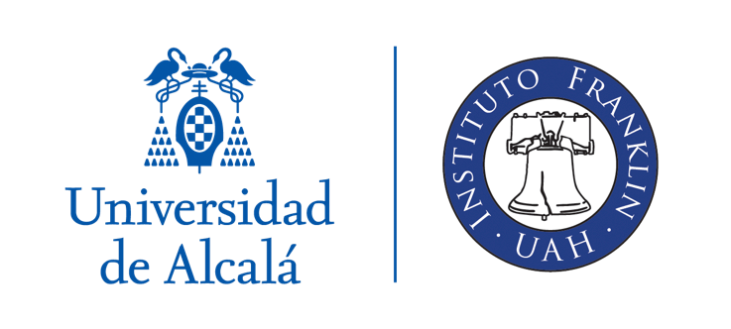 STUDENT´S GUIDEADVANCED SPANISH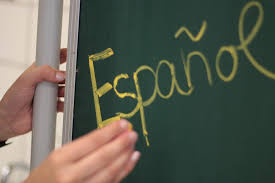 Course DescriptionThis Advanced Spanish course is aimed at North American students who wish to broaden their communicative competence in Spanish. To achieve this objective, the skills of linguistic comprehension and expression will be developed through work related to cultural issues in Spain. In addition, new grammatical structures will be introduced and others already acquired by the student will be reinforced. With these contents we intend to put into practice the different linguistic competences, so that the student will be able to acquire a greater confidence and autonomy that will allow him/her to express him/herself fluently in Spanish. Finally, the lexical domain will be extended as well as the use of linguistic constructions of greater complexity with the objective that, at the end of the course, the student will be able to communicate effectively.Introduction of the ProfessorAna Serra Alcega She has a degree in English Studies and in Modern Languages and Translation from the University of Alcalá. She holds a Master's Degree in Applied English Linguistics from the National University of Distance Education. Currently, she is enrolled in the Doctoral Program in North American Studies at the Franklin Institute of the University of Alcalá. 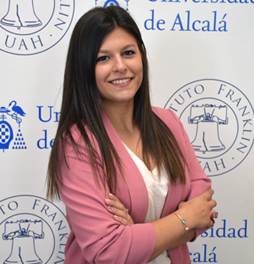 In addition to having worked as a technical translator of English, French and Spanish specialized in the software and IT services sector, she has experience as a teacher of Spanish, English and French as a foreign language. In 2018 she collaborated in the project "Knowledge of Security and National Defense in the Educational Center (Secondary Education)" with the National Center for Educational Research and Innovation (CNIIE) in the development of curriculum materials for the subject of Spanish Language and Literature. Her main interests are focused on linguistic research and translation studies.Contact: ana.serra@institutofranklin.net Learning ResultsObjectives of the CourseThe main objective of the course is to develop the linguistic skills of the Spanish language of students, helping them to understand and express themselves with an advanced level of Spanish. Requirements or level of Spanish neededIn order to take the Advanced Spanish course, the student must have an intermediate level of Spanish.CompetencesPractical application of the courseThis course will allow students to acquire greater linguistic competence in the Spanish language. In addition, the planning of the course proposes a diverse amount of activities that will help them develop the capacity to learn and improve their level of Spanish in an autonomous way, so that they will be able to continue learning after finishing the course.Bibliography and materialsNuevo Prisma. Curso de español para extranjeros B1. Libro del alumno. Editorial Edinumen. Madrid, 2015.Nuevo Prisma. Curso de español para extranjeros B1. Libro de ejercicios. Editorial Edinumen. Madrid, 2015.Instituto Universitariode Investigación enEstudios Norteamericanos“Benjamin Franklin”Competence 1.Participate in communicative interactions in the Spanish languageCompetence 2.To develop an understanding of texts related to the topics covered in the courseCompetence 3.To be able to deal with intercultural situationsCompetence 4.Express opinions, wishes, tastes and feelingsCompetence 5.Developing autonomous learning of a foreign language